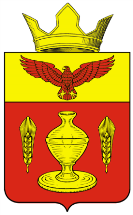 ВОЛГОГРАДСКАЯ ОБЛАСТЬПАЛЛАСОВСКИЙ МУНИЦИПАЛЬНЫЙ РАЙОН
 АДМИНИСТРАЦИЯ ГОНЧАРОВСКОГО  СЕЛЬСКОГО ПОСЕЛЕНИЯП О С Т А Н О В Л Е Н И Е«04» апреля  2016 год	                п. Золотари	                                   №34«О внесении изменений и дополнений в постановление  №42  от «14» октября  2013 года «Об утверждении Стандарта антикоррупционного поведения муниципального служащего админист-рации Гончаровского сельского поселения» (в редакции постановления №2 от «14» января 2014г., №39 от «18» июня 2015г.)    С целью приведения законодательства Гончаровского сельского поселения в соответствии с действующим законодательством, руководствуясь статьей 7 Федерального закона от 06 октября 2003 года № 131-ФЗ «Об общих принципах организации местного самоуправления в Российской Федерации», администрация Гончаровского сельского поселенияПОСТАНОВЛЯЕТ:      1.Внести изменения и дополнения  в постановление № 42  от «14» октября  2013 года «Об утверждении  Стандарта антикоррупционного поведения муниципального служащего Администрации Гончаровского сельского поселения» (в редакции постановления №2 от «14» января 2014г., №39 от «18» июня 2015г.)  (далее- постановление):       1.1 В абзаце 2 подпункта 2.1.1 раздела 2 Стандарта слова «своего непосредственного начальника» заменить словами «представителя нанимателя (работодателя)».       2.Контроль за исполнением настоящего постановления оставляю за собой.       3.Настоящее постановление вступает в силу с момента официального опубликования (обнародования). Глава Гончаровского   сельского поселения                                                                                 К.У.Нуркатов          Рег. №34 /2016г.